ІІ ЕТАП ВСЕУКРАЇНСЬКОЇ СТУДЕНТСЬКОЇ ОЛІМПІАДИ ЗІ СПЕЦІАЛЬНОСТІ «ЕЛЕКТРОНІКА» (2018-2019 н.р.) ІІ етап Олімпіади відбудеться 17-19 квітня 2019 року в Сумському державному університеті за адресою м. Суми, вул. Римського-Корсакова, 2.Заїзд учасників Олімпіади – 17 квітня 2019 року.Реєстрація учасників – 18 квітня 2019 року з 0830 .Початок виконання конкурсних завдань – 18 квітня 2019 року о 1000 в ауд. Ц-224 центрального корпусу СумДУ.Нагородження переможців – 19 квітня 2019 року в 1200 в ауд. Ц-224 СумДУ.Учасники ІІ етапу Олімпіади повині мати при собі студентський квиток та паспорт для підтвердження їх особи.Для поселення учасників Олімпіади пропонуємо гуртожиток СумДУ, розташований біля легкоатлетичного манежу, за адресою: м. Суми, вул. Прокоф’єва, 38Б.Вартість проживання: для викладачів - 105 грн. /доба (можна замовити проживання однієї особи у двомісному номері – 210 грн /доба); для студентів - 60 грн. /доба. Із собою мати паспорт та наказ про відрядження.Проживання, харчування та проїзд учасники Олімпіади оплачують самостійно.До Сумського державного університету можна доїхати:1. Із залізничного вокзалу – маршрутні таксі № 55, 61 (в напрямку Хіммістечка, зупинка Сумський державний університет).2. З автовокзалу – маршрутне таксі № 54, 56 та тролейбуси № 1, 2 (в напрямку Хіммістечка, зупинка Сумський державний університет).До гуртожитку СумДУ можна доїхати:Із залізничного вокзалу – маршрутні таксі № 2,  21 та тролейбуси № 15, 15а (в напрямку вул. Прокофєва, зупинка «Легкоатлетичний манеж», орієнтир - магазин Кошик).З автовокзалу – маршрутне таксі № 52 (в напрямку вул. Прокоф’єва, зупинка «Легкоатлетичний манеж»).Із Сумського державного університету – маршрутне таксі № 17а (в напрямку вул. Прокоф’єва, зупинка «Легкоатлетичний манеж»).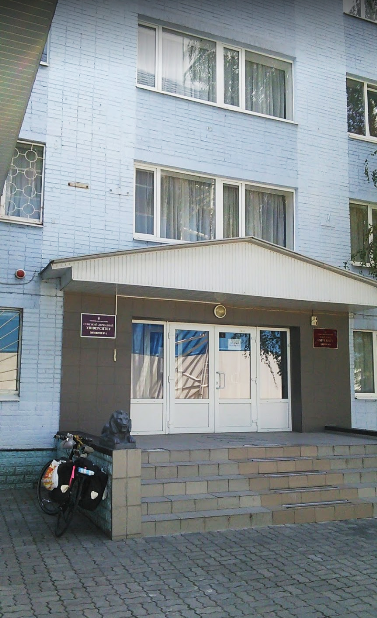 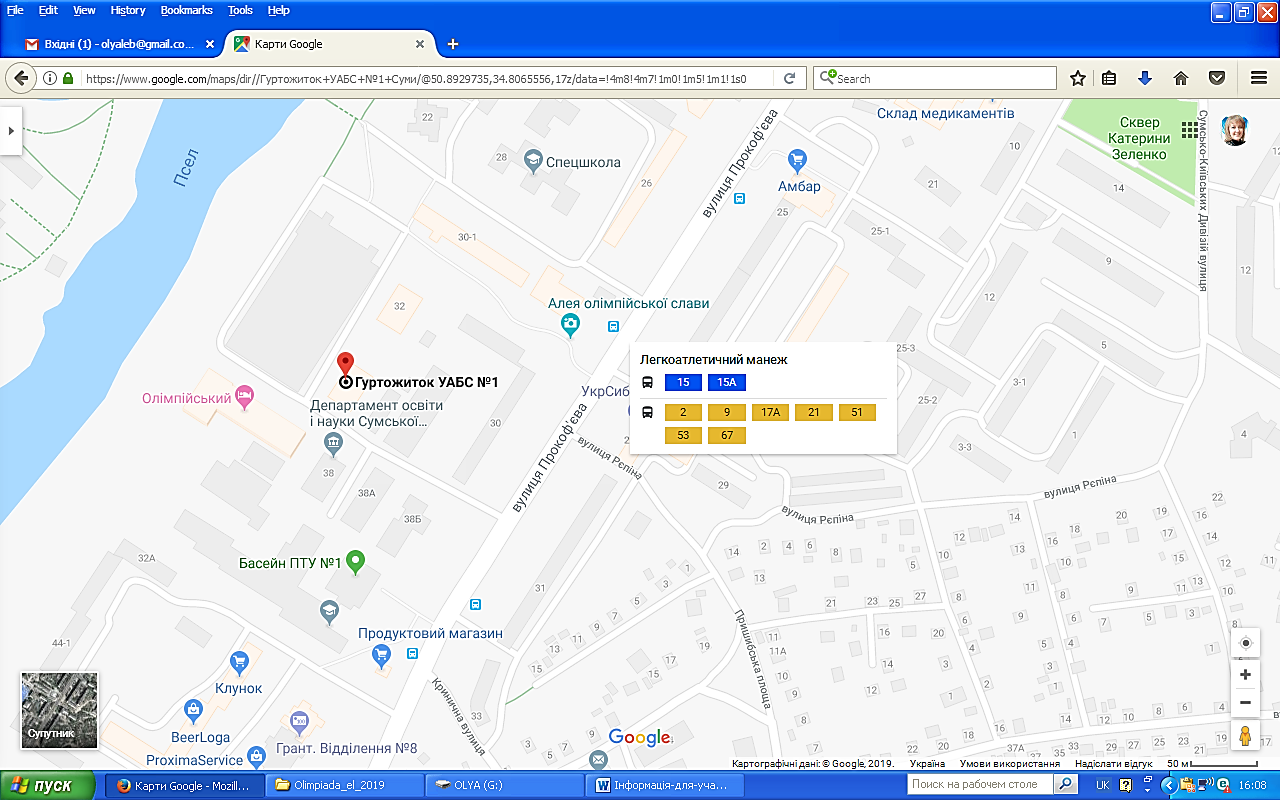 Уточнити рух міського транспорту можна за допомогою сервісів: http://avtobus.sumy.ua та https://www.eway.in.ua/ua/cities/sumy/routes Відповідальний секретар Оргкомітету олімпіади: (095) 446-58-92, Пасько Ольга Олександрівна